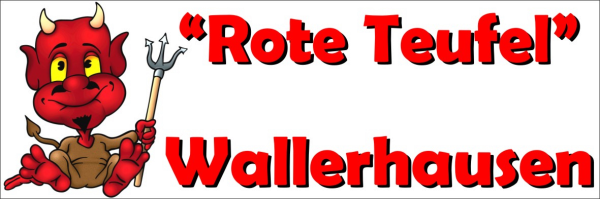 Rasenpate werden ist nicht schwer:

Gegen die einmalige Zahlung ab 5,-- €  FÜR EINEN QUADRATMETER werden Sie Pate eines ausgesuchten Stücks des neuen Kunstrasens.

Aber, egal ob Einzelperson, Familie, Team oder Firma, ob als persönliches Engagement, als Sponsoring oder als originelles Geschenk: Jedes Rasenpatenstück lohnt sich!Jeder Euro fließt in das Projekt.Nach dem Erwerb eines oder mehrerer Quadratmeter werden Sie namentlich als Spender auf dem virtuellen Spielfeld unserer Homepage genannt.___ Parzellen des Spielfeldes zum Betrag von 20,- Euro                           	€___ Parzellen der Jugendtribüne zum Betrag von 5,- Euro                       	€___ Parzellen des 16m-Raum zum Betrag von 30,- Euro                           	€___ Parzellen der Torlinie zum Betrag von 100,- Euro                               ________ €___ Parzellen der Trainerbank zum Betrag von 100,- Euro                        	€___ Parzellen der Eckpunkte/Elfmeter zum Betrag von 250,- Euro           	€Datum:______________________                    Unterschrift:___________________________________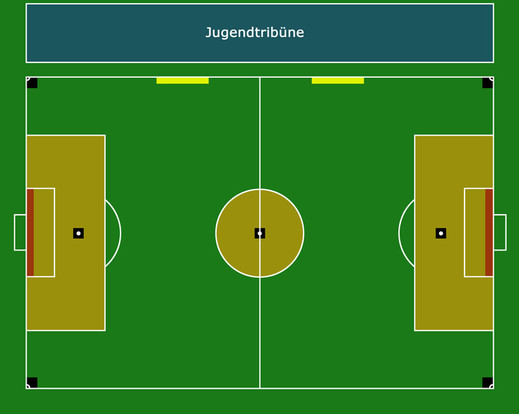 Spvg. Wallerhausen 1968 e.V., Joachim Solbach,  Hochstraße 26,  51597 Morsbach WallerhausenTelefon:  02294/909341 oder 0172/5108122 - E-Mail info@spvg-wallerhausen.de - www.teufelsrasen.de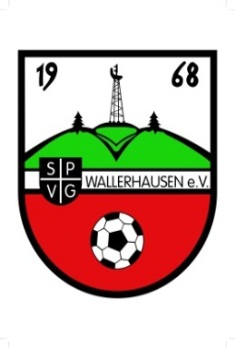 